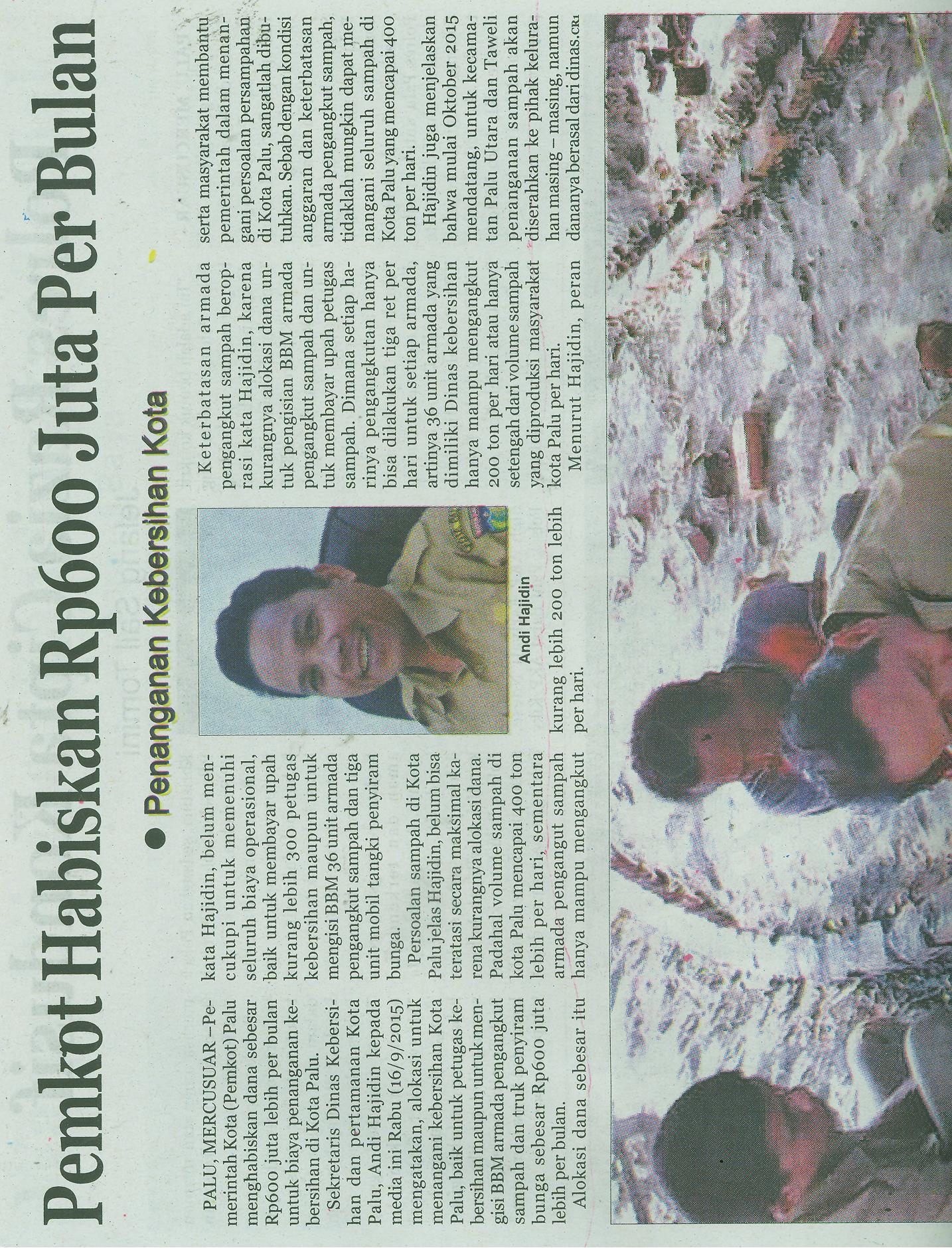 Harian    :MercusuarKasubaudSulteng IHari, tanggal:Kamis, 17  September 2015KasubaudSulteng IKeterangan:Pemkot Habiskan Rp600 Juta Per BulanKasubaudSulteng IEntitas:PaluKasubaudSulteng I